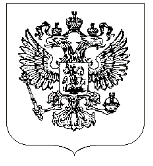 МИНИСТЕРСТВО СЕЛЬСКОГО ХОЗЯЙСТВАРОССИЙСКОЙ ФЕДЕРАЦИИ(Минсельхоз России)ПРИКАЗ от                                                                                               №МоскваОб утверждении Ветеринарных правилсодержания медоносных пчел в целях их воспроизводства,разведения, реализации и использования для опылениясельскохозяйственных энтомофильных растенийи получения продукции пчеловодстваВ соответствии со статьей 2.4 Закона Российской Федерации 
от 14 мая 1993 г. № 4979-1 «О ветеринарии» (Ведомости Съезда народных депутатов Российской Федерации и Верховного Совета Российской Федерации, 1993, № 24, ст. 857; Собрание законодательства Российской Федерации, 2015, № 29, ст. 4369) и подпунктом 5.2.9 пункта 5 Положения 
о Министерстве сельского хозяйства Российской Федерации, утвержденного постановлением Правительства Российской Федерации от 12 июня 2008 г. 
№ 450 (Собрание законодательства Российской Федерации, 2008, № 25, 
ст. 2983), п р и к а з ы в а ю:Утвердить прилагаемые Ветеринарные правила содержания медоносных пчел в целях их воспроизводства, разведения, реализации 
и использования для опыления сельскохозяйственных энтомофильных растений и получения продукции пчеловодства.Признать утратившим силу приказ Министерства сельского хозяйства Российской Федерации от 19 мая 2016 г. № 194 
«Об утверждении Ветеринарных правил содержания медоносных пчел 
в целях их воспроизводства, выращивания, реализации и использования для опыления сельскохозяйственных энтомофильных растений 
и получения продукции пчеловодства» (зарегистрирован Минюстом России 4 августа 2016 г., регистрационный № 43124).Настоящий приказ вступает в силу с 1 марта 2021 года 
и действует до 1 марта 2027 года.Министр                                                                                        Д.Н. ПатрушевУТВЕРЖДЕНЫприказом Минсельхоза Россииот ___________________№_____ ВЕТЕРИНАРНЫЕ ПРАВИЛА содержания медоносных пчел в целях их воспроизводства, разведения, реализации и использования для опыления сельскохозяйственных энтомофильных растений и получения продукции пчеловодстваI. Общие положенияНастоящие Ветеринарные правила содержания медоносных пчел 
в целях их воспроизводства, разведения, реализации и использования 
для опыления сельскохозяйственных энтомофильных растений 
и получения продукции пчеловодства (далее – Правила) устанавливают требования к условиям содержания медоносных пчел (далее – пчелы) 
в целях их воспроизводства, разведения, реализации и использования 
для опыления сельскохозяйственных энтомофильных растений 
и получения продукции пчеловодства (далее – содержание пчел), а также требования к осуществлению мероприятий по карантинированию пчел, обязательным профилактическим мероприятиям и диагностическим исследованиям пчел, содержащихся гражданами, в том числе в личных подсобных хозяйствах, в крестьянских (фермерских) хозяйствах, индивидуальными предпринимателями, организациями (далее – хозяйства). В отношении хозяйств, сведения о которых включаются (включены) в реестр организаций и лиц, осуществляющих 
производство, переработку и (или) хранение товаров, перемещаемых 
с территории одного государства – члена Евразийского экономического 
союза (далее – государство-член) на территорию другого 
государства-члена наряду с Правилами применяются акты, составляющие право Евразийского экономического союза.Контроль за исполнением настоящих Правил осуществляется 
в соответствии с законодательством Российской Федерации в области ветеринарии.II. Требования к условиям содержания пчелНе допускается содержание пчел на территориях бывших 
и действующих полигонов бытовых отходов, скотомогильников, кладбищ, очистных сооружений и навозохранилищ, предприятий по переработке кожевенного сырья.Места для содержания пчел (далее – пасеки) должны размещаться на территории, свободной от заразных болезней пчел, на расстоянии 
не ближе:5 км от воскоперерабатывающих предприятий, от предприятий 
по производству кондитерской и (или) химической продукции, аэродромов, военных полигонов, радиолокационных, радио- 
и телевещательных станций, и других источников микроволновых излучений;3 км от болот;300 м от помещений, в которых содержатся животные других видов, включая птиц, за исключением животных, принадлежащих владельцу хозяйства;3 км от пасек, за исключением пасек, указанных в пункте 6 настоящих Правил;500 м от границ полосы отвода автомобильных дорог, железных дорог, высоковольтных линий электропередач;300 м от медицинских организаций, учреждений культуры, организаций (индивидуальных предпринимателей), осуществляющих образовательную деятельность, организаций отдыха детей 
и их оздоровления, социальных служб для детей, специализированных учреждений для несовершеннолетних, нуждающихся в социальной реабилитации, игровых комнат, мест проживания граждан, имеющих медицинское заключение об аллергической реакции на ужаление пчел, 
а также от путей перелетов пчел других пасек при размещении пасек 
на временные участки медосбора. При отсутствии естественных препятствий, сдерживающих порывы ветра, пасеки с круглогодичным нахождением ульев на одном месте 
должны быть огорожены забором или кустарником, или строением высотой не менее 2 м.Пасеки, предназначенные для получения продукции пчеловодства 
с целью реализации должны быть удалены от пасек, предназначенных 
для размножения и (или) вывода пчел определенной породы, сохранения существующего генофонда пчел и пасек, предназначенных 
для осуществления мероприятий по карантинированию пчелиных семей (далее соответственно – карантинные пасеки, пчелосемьи) на расстояние 
не менее 7 км.Ульи с пчелами должны размещаться на расстоянии не менее 3 метров от границ соседних земельных участков с направлением летков 
к середине земельного участка, за исключением случаев отделения 
их от соседнего земельного участка сплошным ограждением высотой 
не менее 2 м.На территории пасеки должны размещаться:площадка для дезинфекции ульев, сотовых рамок, тары, пчеловодного инвентаря;закрытая яма для сточных вод на расстоянии не менее 200 м 
от пчелосемей.На пасеке, а также возле ульев с пчелами, вывезенными на медосбор, должны быть установлены: поилки с подсоленной водой (0,01-процентный раствор поваренной соли);при отсутствии на расстоянии менее 1,5 км водоемов (озер, прудов, обводненных карьеров, водохранилищ), водотоков (рек, ручьев, каналов), природных выходов подземных вод (родников) – поилки с чистой водой. При содержании пчел в ульях – ульи должны быть исправными 
и пронумерованными. Допускается содержание пчел в специализированных конструкциях стационарного и (или) передвижного типа (далее – павильоны) 
с вмонтированными ульями-секциями, которые являются одновременно зимовником.Для изготовления ульев и защиты их от неблагоприятного воздействия окружающей среды допускаются к использованию натуральные материалы, не оказывающие вредного воздействия 
на здоровье пчел и продукты пчеловодства, Пропитанный влагой утеплитель улья должен быть заменен сухим утеплителем, продезинфицированным с использованием дезинфицирующих средств согласно инструкциям по их применению.Ульи должны устанавливаться на подставках, не ниже 0,3 м 
от земли, на расстоянии не менее 3 м друг от друга и не менее 10 м между рядами. Перед летками ульев должна быть оборудована прилётная площадка размером 0,5 x 0,5 м, свободная от растительности и засыпанная песком. Трупы пчёл, обнаруженные на дне ульев и прилётных площадках, выбракованные соты из гнездовых рамок утилизируются в соответствии 
с Ветеринарными правилами перемещения, хранения, переработки 
и утилизации биологических отходов, утвержденными приказом Минсельхоза России от 26 октября 2020 г. № 626 (Зарегистрирован Минюстом России 29 октября 2020 г. № 60657).10. На каждой пасеке должны находиться резервные ульи и соты 
(не занятые пчелами). Резервные ульи должны составлять не менее 10 % 
от общего количества пчелосемей, резервные соты – не менее 30 % 
от общего количества сот.11. Соты должны использоваться не более двух лет. 12. Ульи, пчеловодный инвентарь, рабочая одежда и обувь 
(далее – пасечные предметы) должны быть промаркированы в целях закрепления за каждой пасекой. Пасечные предметы при перемещении 
с одной пасеки на другую и (или) при поступлении в хозяйство подлежат дезинфекции с использованием дезинфицирующих средств согласно инструкциям по их применению.13. Для защиты пчел, содержащихся в ульях, в холодный период (при сохранении температуры наружного воздуха ниже 5оС в течении 
3 рабочих дней) на пасеке размещается зимовник, который располагается 
в сухом возвышенном месте с рельефом, способствующим стоку атмосферных вод. Зимовник должен быть звуконепроницаемым, защищен от проникновения грызунов, света.Температура в зимовнике в холодный период года должна быть 
от 0оС до 4оС, влажность воздуха – 80-85 %.Зимовники должны быть оборудованы вентиляцией.Объем зимовника должен определяться из расчета 0,9 м3 на одну пчелосемью.При входе в зимовник должен быть устроен тамбур с двойными дверями. Помещение зимовника перед использованием должно 
подвергаться механической очистке, просушиванию, дезинфекции, дезинсекции с использованием дезинфицирующих средств, 
а также инсектицидов согласно инструкциям по их применению, 
а также дератизации.Использование зимовника для других целей не допускается.14. При осмотре пчел открытыми можно оставлять не более 
3 сотовых рамок.Не допускается использовать технологические приемы и методы работы, вызывающие агрессивное поведение пчел.15. Ульи с пчелами допускается выносить из зимовника 
при наружной температуре воздуха не ниже 5°C или 
при сохранении температуры в зимовнике не менее 6°C в течение 
3 календарных дней или с учетом беспокойства пчел при более 
низкой температуре. 16. Ревизия пчел должна проводиться при температуре воздуха 
не ниже 12°C. В ходе ревизии должны осуществляться:осмотр пчелосемей;оценка силы пчелосемьи (количество пчел);определение наличие и количества расплода;проверка наличия кормов.При осуществлении ревизии пустые, заплесневевшие и (или) испачканные испражнениями пчел сотовые рамки должны удаляться, сотовые рамки с расплодом и кормом подлежат чистке. Пчелосемьи пересаживают в ульи, продезинфицированные с использованием дезинфицирующих средств согласно инструкциям по их применению. Допускается объединение пчелосемей без признаков заразных болезней пчел.17. Не допускается:объединение пчелосемей с пчелосемьями, больными или имеющими признаки заразных болезней пчел;использование сот с расплодом и (или) кормом пчелосемей, больных или имеющих признаки заразных болезней пчел;обработки пчел во время главного медосбора 
(за исключением обработок пчел на карантинных пасеках);отбор меда от пчелосемей, подвергшихся обработкам 
во время главного медосбора;откачивание меда из гнездовых рамок в период главного медосбора.18. После главного медосбора должны проводиться:механическая очистка и дезинфекция пчеловодного инвентаря 
и пустых сотовых рамок с использованием дезинфицирующих средств согласно инструкциям по их применению;перетопка на воск сот, не подлежащих использованию 
(за исключением сот из гнездовых рамок);мероприятия, направленные на недопущение роения и слета роев;просушка и очистка помещения зимовника;постановка сот после откачки меда на место изъятия для сушки;оценка пчелосемей, выбраковка пчел, объединение пчелосемей 
в целях наращивания их силы на зиму;направление проб запасов корма для установления наличия пади 
в лабораторию (испытательный центр) органов и организаций, входящих 
в систему Государственной ветеринарной службы Российской Федерации, или иную лабораторию (испытательный центр), аккредитованную 
в национальной системе аккредитации (далее – лаборатория). При наличии пади корма должны быть заменены сотами с цветочным медом или пергой, 
либо сахарным сиропом из расчета не менее 2 кг цветочного меда 
или перги, либо не менее 25 кг сахара на одну пчелосемью.19. Не допускается использовать корма, содержащие посторонние примеси, имеющие признаки закисания, кристаллизации, поражённые плесенью или насекомыми-вредителями. Каждый улей должен быть снабжен индивидуальной кормушкой.20. С наступлением холодной погоды (при сохранении температуры наружного воздуха ниже 5°C в течение 3 календарных дней) ульи 
с пчелами должны быть занесены в зимовник, крышки с ульев должны быть сняты, летки зарешечены.21. Дезинсекция, дезакаризация и дератизация пасек в хозяйстве должны проводиться не реже 1 раза в год, а также при визуальном обнаружении насекомых, клещей, грызунов, либо выявлении следов 
их пребывания (покусов, помета).22. Дезинфекция в хозяйстве должна проводиться: на пасеке один раз в год, на карантинной пасеке – каждый раз после освобождения ее от пчел.23. При посещении пасеки, а также ульев с пчелами, вывезенными 
на медосбор, и обслуживании пчел необходимо использовать чистые рабочую одежду и обувь. Не допускается выходить в рабочей одежде 
и обуви за пределы территории хозяйств.24. Для комплектования хозяйств допускаются клинически здоровые пчелы собственного воспроизводства, а также пчелы, поступившие 
из других хозяйств при наличии ветеринарных сопроводительных документов, подтверждающих ветеринарное благополучие территорий мест производства (происхождения) животных по заразным болезням.25. Пчелосемьи подлежат учету и идентификации в соответствии
с законодательством Российской Федерации в области ветеринарии.III. Требования к осуществлению мероприятийпо карантинированию пчел, обязательных профилактическихмероприятий и диагностических исследований пчел 26. Пчелы, ввозимые в хозяйство, должны содержаться 
на карантинной пасеке с целью проведения карантинирования. Период карантинирования должен быть не менее 30 календарных дней с момента прибытия пчел в хозяйство. При карантинировании проводятся осмотр пчел, диагностические исследования и обработки, предусмотренные планами диагностических исследований, ветеринарно-профилактических и противоэпизоотических мероприятий в хозяйствах всех форм собственности на территории субъекта Российской Федерации, на текущий календарный год 
(далее – План противоэпизоотических мероприятий).27. Пчелы, содержащиеся в хозяйствах, подлежат диагностическим исследованиям и обработкам против заразных болезней в соответствии 
с ветеринарными правилами осуществления профилактических, диагностических, лечебных, ограничительных и иных мероприятий, установления и отмены карантина и иных ограничений, направленных 
на предотвращение распространения и ликвидацию очагов заразных болезней животных, включенных в Перечень заразных, в том числе особо опасных, болезней животных, по которым могут устанавливаться ограничительные мероприятия (карантин), утвержденный приказом Минсельхоза России от 19 декабря 2011 г. № 476 (зарегистрирован Минюстом России от 13 февраля 2012 г., регистрационный № 23206), 
с изменениями, внесенными приказами Минсельхоза России 
от 20 июля 2016 г. № 317 (зарегистрирован Минюстом России 
9 августа 2016 г., регистрационный № 43179), от 30 января 2017 г. № 40 (зарегистрирован Минюстом России 27 февраля 2017 г., регистрационный № 45771), от 15 февраля 2017 г. № 67 (зарегистрирован Минюстом России 13 марта 2017 г., регистрационный № 45915), от 25 сентября 2020 г. № 565 (Зарегистрирован Минюстом России 22 октября 2020 г., регистрационный № 60518), а также Планами противоэпизоотических мероприятий. 28. Для направления в лабораторию должен упаковываться 
и пересылаться следующий исследуемый материал: при окончании зимовки – трупы пчел – 50 штук от 10 % пчелосемей пасеки и мусор со дна ульев – не менее 200 г с пасеки, упакованные в бумажные пакеты;при подозрении на отравление пчел – трупы пчел – 400-500 штук, зеленая масса растений с участка, посещаемого пчелами – 100-200 г, упакованные в чистые полиэтиленовые или бумажные пакеты 
и помещенные вместе с пергой в соте – 50 г от 10 % пчелосемей 
с признаками отравления, в фанерный или деревянный ящик; откаченный или незапечатанный мед – 200 г, упакованный в стеклянной посуде 
и закрытый крышкой; для обнаружения пади – 100 г запасов корма с пасеки, упакованных 
в стеклянную посуду с закрытой крышкой;для обнаружения пестицидов – 200 г меда с пасеки, упакованного 
в стеклянную посуду с закрытой крышкой.